Uchwała Nr IX/54/2019Rady Powiatu Mławskiego z dnia 27 czerwca 2019 roku                           w sprawie udzielenia pomocy finansowej dla Miasta MławaNa podstawie art. 7a i art.12 pkt. 11 ustawy z dnia 5 czerwca 1998 roku o samorządzie powiatowym (Dz. U. z 2019 r. poz. 511) oraz art. 216 ust. 2 pkt. 5 i art. 220 ust. 1 i 2 ustawy 
z dnia 27 sierpnia 2009 roku o finansach publicznych (Dz. U. z 2019 r. poz. 869) Rada Powiatu Mławskiego uchwala co następuje:§ 1Przyznaje się pomoc finansową w formie dotacji celowej dla Miasta Mława w wysokości 10 000,00 zł (słownie: dziesięć tysięcy złotych) z przeznaczeniem na dofinansowanie zadania pn. „Obchody 80. rocznicy wybuchu II wojny światowej i  Bitwy pod Mławą”.§ 2Pomoc finansowa, o której mowa w § 1 zostanie udzielona w formie dotacji celowej w dziale 921 rozdziale 92105 § 2710.§ 3Szczegółowe zasady przekazania i rozliczania dotacji celowej zostaną określone w odrębnej umowie zawartej pomiędzy Powiatem Mławskim a Miastem Mława.§ 4Wykonanie Uchwały powierza się Zarządowi Powiatu Mławskiego.§ 5Uchwała wchodzi w życie z dniem podjęcia.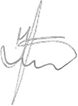 Przewodniczący Rady Powiatu MławskiegoJan ŁukasikUzasadnienie	Burmistrz Miasta Mława zwrócił się z pisemną prośbą dnia 19.06.2019 r. o wsparcie finansowe obchodów 80. rocznicy wybuchu II wojny światowej i Bitwy pod Mławą.	Widowisko historyczne upamiętniające działania z czasów II wojny światowej, które miały miejsce na terenie powiatu mławskiego poszerza ofertę kulturalną i jest ważnym elementem promocji naszego regionu. Edukuje młode pokolenia i jest nowatorską lekcją historii dla naszego społeczeństwa. Obchody rocznicowe są wydarzeniem wyjątkowym angażującym mieszkańców Mławy i Powiatu Mławskiego.	W związku z powyższym udzielenie pomocy na realizację w/w przedsięwzięcia jest zasadne.	Zgodnie z treścią art. 216 ust. 2 pkt 5 ustawy z dnia 27 sierpnia 2009r. o finansach publicznych (Dz. U. z 2017 r. poz. 2077 ze zm.) wydatki budżetu jednostki samorządu terytorialnego przeznacza się m. in. na pomoc finansową dla innych jednostek samorządu terytorialnego, co zostaje określone w odrębnej uchwale organu stanowiącego jednostki samorządu terytorialnego. Stąd konieczność podjęcia przez Radę Powiatu niniejszej uchwały.